Befriending:    Referral Form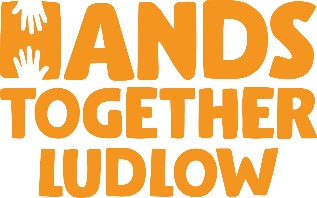 Please email this to volunteer@handstogetherludlow.org.uk++++++++++++++++++++++++++++++++++++++++++++++++++++++++++++++++++++++++
For Befriender Team Leader to Complete:Allocated to:				By:					Date:
Please email to the befriender & volunteer coordinator once the pairing has been agreed, thanksNameReferred by 
& why referredDate of birthDate of enquiryTel NumbersAddressEmail address?GP 
& any significant health alertsFamily situ 
& other people / pets in the household?Getting by(Shopping, contact with others)Personal Interest infoConsent gained for sharing info with HTL & for the purpose of providing & 
helping our befriending service  								Y  /  NConsent gained for sharing info with HTL & for the purpose of providing & 
helping our befriending service  								Y  /  NOther